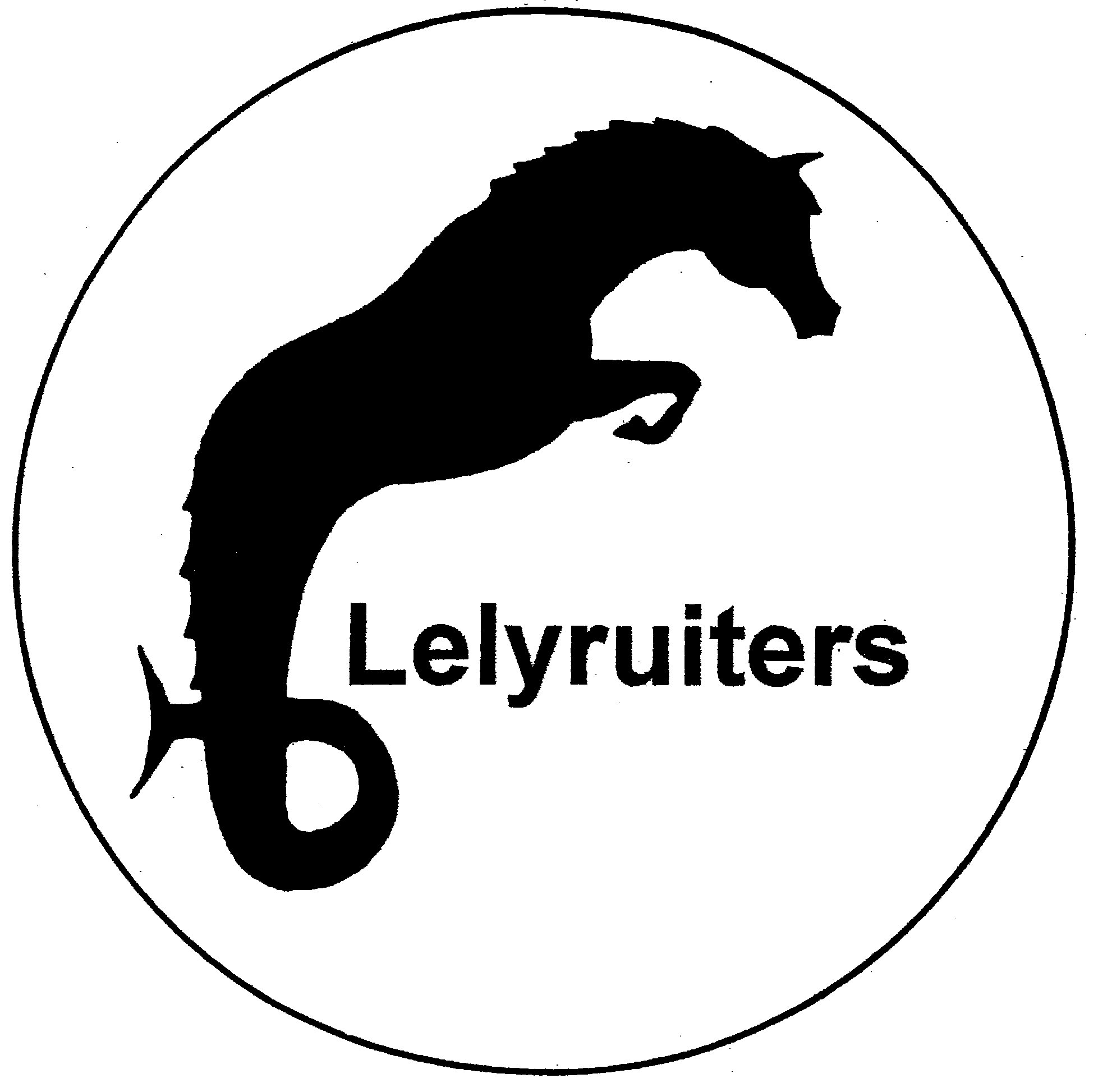 Rijvereniging en Ponyclub “Lelyruiters”Hoefslag 18219 PV LelystadAan alle leden/donateurs van onze vereniging	Lelystad,  27 oktober 2015Geachte leden/donateurs,Hierbij nodigen wij jullie van harte uit voor de Algemene Ledenvergadering van onze vereniging. De vergadering zal worden gehouden op maandag 16 november a.s. bij Manege Lelystad, Hoefslag 1, Lelystad. Aanvang 20.00 uur. Als je nog agendapunten wilt indienen kun je deze uiterlijk 9 november a.s. schriftelijk indienen via info@lelyruiters.nl.De agenda is als volgt:Opening Vaststellen agendaVaststelling notulen van de Algemene Ledenvergadering van 20 april 2015 (zie losse bijlage)Mededelingen bestuur:
-	Nieuwe proeven in 2016 en nieuwe instapklasse dressuur
-	Tarieven paardenwedstrijden gaan omhoog, echter voor leden blijft het gelijk 
	(inschrijfgeld leden: 10,- / niet-leden 12,50) Pony’s blijft EUR 7,-
-	uitbreiding wedstrijdsecretariaat (wordt verder besproken bij punt 6. Bestuursverkiezing,
	zie bijlage 1 voor vacature.)
-	regels clubkampioenschappen (zie bijlage 2)
-	extra bestuurslidInkomende en uitgaande stukkenBestuursverkiezing: aftredend en herkiesbaar: John Kreyns (voorzitter), Monique van Garderen (secretaris) en Anja Spring in ’t Veld (penningmeester). 
Aftredend en niet herkiesbaar: Simone Wisse (wedstrijdsecretariaat). Stephanie de Waal heeft zich verkiesbaar gesteld als opvolger van Simone. 
Ruud van Driesten stelt zich verkiesbaar als extra  algemeen bestuurslid. Voor alle functies geldt dat alle leden zich verkiesbaar kunnen stellen als tegenkandidaat. Dat kan tot uiterlijk 9 november a.s. Meer informatie is opvraagbaar via info@lelyruiters.nl.Verkiezing kascommissie (Ruud van Driesten wordt zeer waarschijnlijk gekozen als bestuurslid, Wendy Meijers heeft afgemeld)Begroting 2016 (zie bijlage)Data wedstrijden 2016, clubkampioenschappen 2016 en oliebollenavond 2016Vaststellen datum Algemene Ledenvergadering voorjaar 2016RondvraagSluitingMet vriendelijke groeten,Bestuur RV&PC LelyruitersBijlagen:	Notulen ALV 20 april 2015/Begroting 2016/Taakomschrijving wedstrijdsecretariaat/Voorstel wijziging regels clubkampioenschappenBijlage 1 Taakomschrijving wedstrijdsecretariaatDegene die als bestuurslid verkozen wordt, wordt in beginsel verantwoordelijk voor het hele secretariaat, met als uitvoerende taken 1, 2, 3, 5, 6, 9. De overige taken zullen verdeeld worden over twee nieuw te kiezen leden van het wedstrijdsecretariaat.Wedstrijdsecretariaat: vaststellen wedstrijddata in overleg met de Kring Noord Oost Veluwe; indienen vraagprogramma’s ter goedkeuring bij de KNHS; publicatie goedgekeurde vraagprogramma’s op website Lelyruiters en www.startlijsten.nl; onderlinge coördinatie alle voorkomende taken zoals: het reserveren van de wedstrijdlocatie; vastleggen juryleden; verzorgen ringen; bemanning van het wedstrijdsecretariaat op de wedstrijddag; het regelen van de hulpen, evt EHBO’ers en hoefsmid; attenties voor de juryleden/hulpen; catering voor jury/hulpen gedurende de wedstrijddag;toezicht parkeerterrein en evt. borden plaatsenhet opstellen van de startlijsten en evt. wachtlijsten (programma Concours); bijhouden en doorgeven (via startlijsten) van wijzigingen in het programma; distributie startlijsten/protocollen aan hulpen/juryleden; het regelen van de rozetten, prijzen en evt. prijzengeld; het verwerken van de uitslagen en het uitreiken van de prijzen en benodigde informatie naar de KNHS (programma Concours); het opmaken van de kas aan het eind van de wedstrijddag; doorspelen van relevante informatie aan beheerder website Lelyruiters; het publiceren van de uitslagen op www.startlijsten.nl.  Bijlage 2 Voorstel wijziging regels clubkampioenschappen Huidige regels:Deelname aan de clubkampioenschappen staat open voor alle leden en donateurs (je moet wel een vaste combinatie zijn, geen gelegenheidscombinatie; hierop kunnen alleen uitzonderingen worden gemaakt in overleg met het bestuur. Ben je een startgerechtigde combinatie en heb je 10 winstpunten of meer in je klasse (dressuur en/of springen) dan moet je op het clubkampioenschap een klasse hoger starten. Voor het clubkampioenschap springen worden de volgende klassen uitgeschreven: groen en daarna de officiële klassen B, L, M etc.  Voor onervaren, nog niet startgerechtigde combinaties die lager dan B willen springen is er de klasse groen (voor paarden is dit 80 cm en voor pony's aangepast aan ponymaat). Is dit voor jou nog te hoog gegrepen dan kun je HC meedoen op een lager niveau maar dan doe je dus NIET mee voor het (allround)kampioenschap. Voorstel nieuwe regels:Deelname aan de clubkampioenschappen staat open voor alle leden en donateurs (je moet wel een vaste combinatie zijn, geen gelegenheidscombinatie; hierop kunnen alleen uitzonderingen worden gemaakt in overleg met het bestuur. Ben je een startgerechtigde combinatie dan start je op het clubkampioenschap in je ‘eigen klasse’. Voor het clubkampioenschap springen worden de volgende klassen uitgeschreven: groen en daarna de officiële klassen B, L, M etc.  Bij het springen en de dressuur is het niet toegestaan lager dan je eigen klasse deel te nemen (alleen buiten mededinging).
Voor combinaties zonder startpas wordt de dressuurklasse in overleg met de instructie/bestuur bepaald.
Voor onervaren, nog niet startgerechtigde combinaties die lager dan B willen springen is er de klasse groen (voor paarden is dit 80 cm en voor pony's aangepast aan ponymaat). Is dit voor jou nog te hoog gegrepen dan kun je HC meedoen op een lager niveau maar dan doe je dus NIET mee voor het (allround)kampioenschap.Je kunt ieder jaar maar 1x meedingen naar het clubkampioenschap, als je met meerdere paarden mee wilt doen aan het clubkampioenschap, moet je van te voren beslissen en aangeven met welk paard je voor het clubkampioenschap gaat. Met het andere paard start je buiten mededinging.